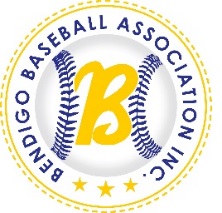 Home Team:			vs Away Team:		3 Votes:  …………………………………………………………………………			Club:  …………………………………………….2 Votes:  …………………………………………………………………………			Club:  …………………………………………….1 Vote:   ………………………………………………………………………….			Club:  …………………………………………….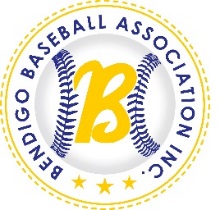 Home Team:			vs Away Team:		3 Votes:  …………………………………………………………………………			Club:  …………………………………………….2 Votes:  …………………………………………………………………………			Club:  …………………………………………….1 Vote:   ………………………………………………………………………….			Club:  …………………………………………….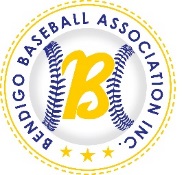 Home Team:			vs Away Team:		3 Votes:  …………………………………………………………………………			Club:  …………………………………………….2 Votes:  …………………………………………………………………………			Club:  …………………………………………….1 Vote:   ………………………………………………………………………….			Club:  …………………………………………….